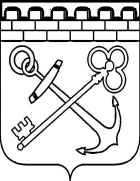 КОМИТЕТ ПО РАЗВИТИЮ МАЛОГО, СРЕДНЕГО БИЗНЕСАИ ПОТРЕБИТЕЛЬСКОГО РЫНКА ЛЕНИНГРАДСКОЙ ОБЛАСТИПРИКАЗОб утверждении положения о порядке установления стимулирующих выплат руководителю Государственного казенного учреждения Ленинградской области «Ленинградский областной центр поддержки предпринимательства» и признании утратившим силу приказа комитета по развитию малого, среднего бизнеса и потребительского рынка Ленинградской области 
от 31.07.2013 № 6 В целях реализации областного закона Ленинградской области № 103-оз от 20 декабря 2019 года «Об оплате труда работников государственных учреждений Ленинградской области» и постановления Правительства Ленинградской области от 30 апреля 2020 года № 262 «Об утверждении Положения о системах оплаты труда в государственных учреждениях Ленинградской области по видам экономической деятельности и признании утратившими силу полностью или частично отдельных постановлений Правительства Ленинградской области» приказываю:1. Утвердить положение о порядке установления стимулирующих выплат руководителю Государственного казенного учреждения Ленинградской области «Ленинградский областной центр поддержки предпринимательства» согласно приложению к настоящему приказу.2. Признать утратившим силу приказ комитета по развитию малого, среднего бизнеса и потребительского рынка Ленинградской области (далее – комитет) от 31.07.2013 № 6 «Об утверждении положения о порядке установления стимулирующих выплат руководителю Государственного казенного учреждения Ленинградской области «Ленинградский областной центр поддержки предпринимательства».3. Обеспечить официальное опубликование приказа на официальном сайте комитета.4. Контроль за исполнением настоящего приказа оставляю за собой.Председатель комитетапо развитию малого, среднего бизнеса и потребительского рынка Ленинградской области 			     			        С.И. НерушайПриложение к приказу комитета по развитию малого,среднего бизнеса и потребительского рынкаЛенинградской областиот _______.2020 №____    Положениео порядке установления стимулирующих выплат руководителюГосударственного казенного учреждения Ленинградской области«Ленинградский областной центр поддержки предпринимательства»1. Настоящее положение о порядке установления стимулирующих выплат руководителю Государственного казенного учреждения Ленинградской области «Ленинградский областной центр поддержки предпринимательства» (далее – Положение) разработано во исполнение областного закона Ленинградской области № 103-оз от 20 декабря 2019 года «Об оплате труда работников государственных учреждений Ленинградской области» и постановления Правительства Ленинградской области от 30 апреля 2020 года № 262 «Об утверждении Положения о системах оплаты труда в государственных учреждениях Ленинградской области по видам экономической деятельности и признании утратившими силу полностью или частично отдельных постановлений Правительства Ленинградской области».2. Положение устанавливает порядок и условия предоставления стимулирующих выплат руководителю Государственного казенного учреждения Ленинградской области «Ленинградский областной центр поддержки предпринимательства» (далее соответственно – Руководитель, Учреждение).3. В целях поощрения Руководителя за выполненную им работу, заинтересованности в повышении результативности своей профессиональной деятельности, укреплении трудовой и исполнительской дисциплины, качественном результате своего труда, своевременном выполнении своих должностных обязанностей, творческом подходе к решению поставленных задач стимулирующие выплаты устанавливаются из следующего перечня выплат:а) премиальные выплаты по итогам работы;б) премиальные выплаты за выполнение особо важных (срочных) работ;в) премиальные выплаты к значимым датам (событиям).4. Руководителю премиальные выплаты по итогам работы осуществляются по итогам работы Учреждения.Премиальные выплаты по итогам работы выплачиваются Руководителю с периодичностью подведения итогов работы Учреждения - ежемесячно, ежеквартально, за календарный год. Размер премиальных выплат по итогам работы определяется на основе показателей эффективности и результативности деятельности Учреждения (далее - КПЭ) и его Руководителя, утвержденных приказом комитета по развитию малого, среднего бизнеса и потребительского рынка Ленинградской области (далее – Комитет).В целях определения размера премиальных выплат по итогам работы Комитетом устанавливается базовый размер премиальных выплат по итогам работы Учреждения. Базовый размер премиальных выплат по итогам работы определяется в абсолютной величине (в рублях) и соответствует стопроцентному достижению всех плановых значений КПЭ Учреждения.Оценка фактического достижения плановых значений КПЭ, применяемых при определении размера премиальных выплат по итогам работы Учреждения осуществляется в порядке, установленном распоряжением Комитета.Результаты оценки фактического достижения плановых значений КПЭ, критериев оценки деятельности доводится Комитетом до сведения Руководителя. 5. Премиальные выплаты за выполнение особо важных (срочных) работ для Руководителя осуществляются по решению Комитета.6. Премиальные выплаты к значимым датам (событиям) устанавливаются следующих видов:к профессиональным праздникам;к юбилейным датам;в связи с награждением государственными наградами Российской Федерации, ведомственными наградами федеральных органов исполнительной власти, наградами Губернатора Ленинградской области и Законодательного собрания Ленинградской области.Размер премиальных выплат к профессиональным праздникам, юбилейным датам определяется с учетом профессиональных достижений руководителя.7. Размер стимулирующих выплат Руководителю уменьшается при неисполнении или ненадлежащем исполнении Руководителем возложенных на него трудовых обязанностей. Размер стимулирующих выплат Руководителю уменьшается на 100 процентов в случаях: выявления в отчетном периоде фактов нецелевого использования бюджетных средств;выявления в отчетном периоде фактов представления недостоверной (искаженной) отчетности о значениях КПЭ, повлекшей установление необоснованно высоких размеров премиальных выплат по итогам работы; наличия задолженности по выплате заработной платы работникам учреждения по итогам хотя бы одного месяца отчетного периода (за исключением задолженности, возникшей по вине третьих лиц, а также оспариваемой в судебном порядке).8. Размеры стимулирующих выплат Руководителю устанавливается распоряжениями Комитета.9. Порядок и предельные размеры оказания материальной помощи Руководителю:9.1. Руководителю Учреждения на основании распоряжения Комитета по заявлению Руководителя может быть оказана материальная помощь.9.2. Размер материальной помощи не может превышать шести размеров месячных окладов Руководителя  в целом за календарный год. Материальная помощь оказывается в пределах экономии фонда оплаты труда Учреждения.от _________ 2020 года                                         № _____ 